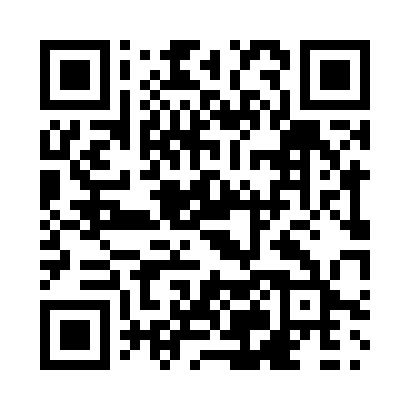 Prayer times for Hemison, Quebec, CanadaMon 1 Jul 2024 - Wed 31 Jul 2024High Latitude Method: Angle Based RulePrayer Calculation Method: Islamic Society of North AmericaAsar Calculation Method: HanafiPrayer times provided by https://www.salahtimes.comDateDayFajrSunriseDhuhrAsrMaghribIsha1Mon2:514:5412:476:128:3910:432Tue2:524:5512:476:128:3910:423Wed2:534:5612:476:128:3910:414Thu2:544:5612:486:128:3810:405Fri2:554:5712:486:128:3810:406Sat2:574:5812:486:128:3810:397Sun2:584:5912:486:118:3710:388Mon2:594:5912:486:118:3710:379Tue3:015:0012:486:118:3610:3510Wed3:025:0112:486:118:3610:3411Thu3:035:0212:496:108:3510:3312Fri3:055:0312:496:108:3410:3213Sat3:075:0412:496:108:3410:3014Sun3:085:0512:496:098:3310:2915Mon3:105:0612:496:098:3210:2716Tue3:115:0712:496:098:3110:2617Wed3:135:0812:496:088:3010:2418Thu3:155:0912:496:088:2910:2319Fri3:175:1012:496:078:2810:2120Sat3:185:1112:496:078:2710:2021Sun3:205:1212:496:068:2610:1822Mon3:225:1312:496:068:2510:1623Tue3:245:1412:506:058:2410:1424Wed3:255:1512:506:048:2310:1325Thu3:275:1612:506:048:2210:1126Fri3:295:1712:506:038:2110:0927Sat3:315:1912:506:028:2010:0728Sun3:335:2012:496:028:1910:0529Mon3:355:2112:496:018:1710:0330Tue3:375:2212:496:008:1610:0131Wed3:385:2312:495:598:159:59